Sally and Alan Cone Fund in Women’s & Gender Studies Grants and Scholarships 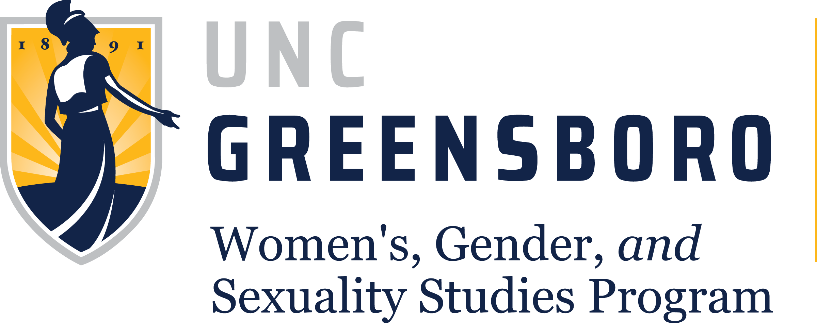 Financial and Accounting InformationTo comply with federal regulations, the University has instituted a new system which filters all grants, awards, and scholarships through Student Financial Aid. As a result, Women’s and Gender Studies wants to inform you about the way money awarded through the Sally and Alan Cone Fund will be treated. Undergraduate and Graduate ScholarshipsIf you are applying for a scholarship, you should be aware that there is a limitation on the total financial aid you can receive from the university. If you are on partial scholarship and are receiving the maximum in financial aid in the form of supplementary loans, any scholarship you receive from the Cone funds will reduce the amount of loan you need to take. For example, if you were granted $1500 from Women’s & Gender Studies and are presently receiving the maximum in financial aid, the $1500 would automatically apply to the amount you owe in student loans and the loan officer would deduct $1500 from the amount you would owe upon completion of your degree. Please be aware that the money may initially appear to be applied to your student account; however, it should be accompanied by a note saying that the money will be removed within two weeks and that it should not be spent.If your aid package from the University is not at the maximum, you will receive money credited to your account in the amount of your scholarship award (up to the maximum allowed financial aid package). Special Projects in Women’s & Gender Studies: Graduates and Undergraduates To maintain the goal of our grant for Special Projects in Women’s & Gender Studies, we will use a reimbursement system to cover the costs of your project. When you apply for a Special Projects grant, you will need to supply a budget, and then if you receive a grant you will work with the WGS program administrator to arrange reimbursement for your expenses. You will turn in all receipts for your project as proposed in your budget to be reimbursed for your expenses up to the amount you were granted. Please let us know if you have any questions about applying for these awards or about our accounting procedures. Contact us at 334-5673 or wgs@uncg.edu We encourage you to apply for these awards.